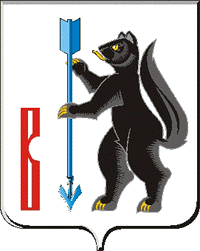 АДМИНИСТРАЦИЯГОРОДСКОГО ОКРУГА ВЕРХОТУРСКИЙП О С Т А Н О В Л Е Н И Еот 20.12.2016г. № 1116г. ВерхотурьеОб утверждении Плана проведения экспертизы нормативных правовых актов городского округа Верхотурский на 2017 годВ соответствии с Законом Свердловской области от 14 июля 2014 года № 74-ОЗ «Об оценке регулирующего воздействия проектов муниципальных нормативных правовых актов и экспертизы нормативных правовых актов Свердловской области и муниципальных нормативных правовых актов», постановлением Администрации городского округа Верхотурский от 09.12.2015г. № 1091 «Об утверждении порядков проведения оценки регулирующего воздействия проектов нормативных правовых актов Администрации городского округа Верхотурский и экспертизы нормативных правовых актов Администрации городского округа Верхотурский», в целях проведения экспертизы действующих нормативных правовых актов городского округа Верхотурский, руководствуясь статьей 26 Устава городского округа Верхотурский,ПОСТАНОВЛЯЮ:1. Утвердить план проведения экспертизы нормативных правовых актов городского округа Верхотурский на 2017 год (прилагается).2. Опубликовать настоящее постановление в информационном бюллетене «Верхотурская неделя» и разместить на официальном сайте городского округа Верхотурский.4. Контроль исполнения настоящего постановления возложить на заместителя главы Администрации городского округа Верхотурский по экономике Ружицкую С.Л.Глава Администрациигородского округа Верхотурский                                                       В.В.СизиковУтвержденпостановлением Администрациигородского округа Верхотурскийот 20.12.2016г. № 1116«Об утверждении план проведения экспертизы нормативных правовых актов городского округа Верхотурский на 2017 год»Плана проведения экспертизы нормативных правовых актов городского округа Верхотурский на 2017 год1. Постановление Администрации городского округа Верхотурский от 21.05.2014г. № 448 «Об определении границ прилегающих к некоторым организациям и объектам территорий, на которых не допускается розничная продажа алкогольной продукции на территории городского округа Верхотурский» 1. Постановление Администрации городского округа Верхотурский от 21.05.2014г. № 448 «Об определении границ прилегающих к некоторым организациям и объектам территорий, на которых не допускается розничная продажа алкогольной продукции на территории городского округа Верхотурский» Инициатор предложенияАдминистрация городского округа ВерхотурскийРазработчик нормативного правового актаКомитет экономики и планирования  Администрации городского округа ВерхотурскийСрок проведения экспертизы нормативного правового актаII квартал 2017 годаСрок проведения публичных консультаций по нормативному правовому актуВ течение 30 дней со дня, указанного в уведомлении о проведении публичных консультаций, размещаемом на официальном сайте муниципального образования 2. Постановление Администрации городского округа Верхотурский от 31.12.2015г. № 1224 «Об утверждении Административного регламента предоставления муниципальной услуги «Предоставление разрешений на условно разрешенный вид использования земельного участка или объекта капитального строительства»2. Постановление Администрации городского округа Верхотурский от 31.12.2015г. № 1224 «Об утверждении Административного регламента предоставления муниципальной услуги «Предоставление разрешений на условно разрешенный вид использования земельного участка или объекта капитального строительства»Инициатор предложенияАдминистрация городского округа ВерхотурскийРазработчик нормативного правового актаОтдел архитектуры и градостроительства Администрации городского округа ВерхотурскийСрок проведения экспертизы нормативного правового актаIII квартал 2017 года Срок проведения публичных консультаций по нормативному правовому актуВ течение 20 дней со дня, указанного в уведомлении о проведении публичных консультаций, размещаемом на официальном сайте муниципального образования  